PICTURE BOOKS FOR RECEPTION AND YEAR 1June 2020 Stories that explore worry and fear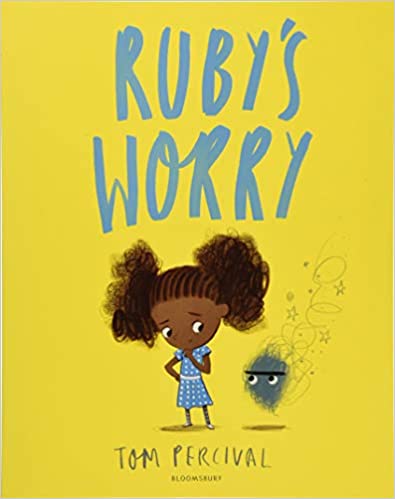 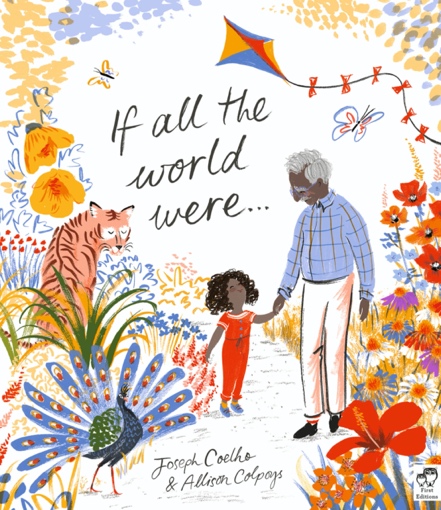 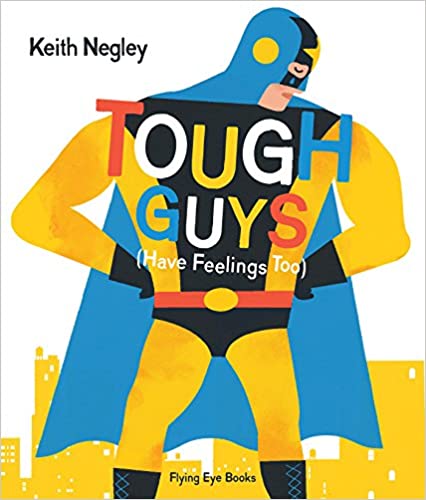 Children may be experiencing worries and anxieties during the return to school phase. We have started a list of picture books to read to children in Reception and Year 1 that introduce these themes. They are wonderful books for any time of the year.The Koala Who Could by Rachel Bright The Lion Inside by Rachel Bright The Worrysaurus by Rachel Bright Silly Billy by Anthony Browne If All the World Were by Joseph Coelho There's a Bear on My Chair by Ross Collins Loved to Bits by Teresa Heapy Grumpy Monkey by Suzanne LangThe Colour Monster by Anna LlenasTough Guys Have Feelings Too by Keith Negley Perfectly Norman by Tom Percival Ravis’ Roar by Tom Percival Ruby’s Worry by Tom Percival How Big Are Your Worries Little Bear? By Jayneen Sanders 
This book helps talk about germs and hygiene: 
Germs are Not for Sharing  by Elizabeth Verdick